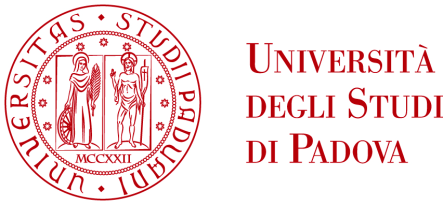 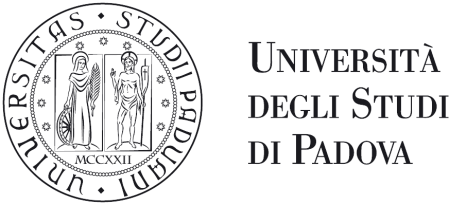 Administrative unit: University of PadovaDepartment: Land, Environment, Agriculture and Forestry (LEAF)___________________________________________________________________PhD Program: Land, Environment, Resources and Health (LERH)(for 29th Cycle: Territorio, Ambiente, Risorse e Salute – TARS)  Batch: XX….THESIS TITLEThesis financially supported by… (in case of external financing sources like the CARIPARO Foundation)PhD Program Coordinator: Prof. Davide Matteo Pettenella Supervisor: (name and surname)(In case) Supervisor(s): (name and surname)						PhD candidate: (name and surname)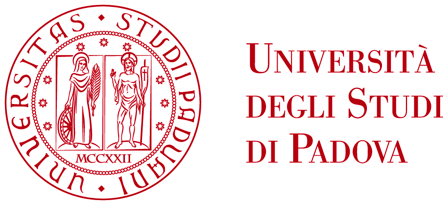 Sede Amministrativa: Università degli Studi di PadovaDipartimento; Territorio e Sistemi Agro-Forestali (TESAF)___________________________________________________________________CORSO DI DOTTORATO DI RICERCA: Land, Environment, Resources, Health (LERH)(per il 29° Ciclo: Territorio, Ambiente, Risorse e Salute – TARS)  Ciclo: XX…TITOLO TESITesi redatta con il contributo finanziario del Nome Finanziatore (in caso di borse di studio finanziate da enti finanziatori esterni all’Università, compresa la Fondazione CARIPARO)Coordinatore: Prof. Davide Matteo PettenellaSupervisore: Prof. (nome e cognome)Co-Supervisore: Prof. (nome e cognome)							Dottorando: (nome e cognome)